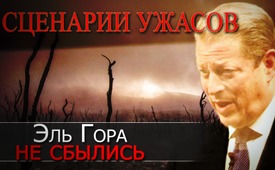 Сценарии ужасов Эль Гора не сбылись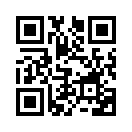 Искусственное изменение климата кажется почти идеальной бизнес-моделью. Так как в каждом десятилетии поднимается новая климатическая шумиха, или другими словами наш взгляд направляют на следующий сценарий ужаса. Но как это уже было? Какие сценарии ужаса были предсказаны активистами климата и что действительно сбылось?В публикации KENT-DEPESCHE «Искусственное изменение климата – почти идеальная бизнес-модель» от 22 мая 2019 года, рядом с фотографией бывшего вице-президента США Эла Гора, можно найти следующий текст: «Основные сценарии ужасов, предсказанные «пророком климата» Элом Гором (членом Club of Rome) в его отмеченном наградами фильме «Неудобная правда», не сбылись: лёд Антарктики не исчез, а наоборот даже нарастает. Полярные шапки всё ещё существуют. Среднее число ураганов в мире не увеличилось, но на протяжении десятилетий постоянно сокращается. Прибрежные мегаполисы – Лондон, Нью-Йорк, Амстердам и другие – отнюдь не стоят в воде. А на горе Килиманджаро (Африка) ещё сегодня лежит снег (хотя его количество уже давно, с начала измерений в 1912 году, постоянно сокращается, а не только со времени «изменения климата»). Абсолютный пик жары, который невозможно предотвратить, предсказанный Гором на 2016 год, не был достигнут».

В каждом десятилетии снова поднимается очередная «климатическая шумиха», или другими словами наш взгляд направляют на следующий сценарий ужаса:
1970-ые: надвигается новый
ледниковый период;
1980-ые: кислотные дожди;
1990-ые: озоновая дыра;
2000-ые: глобальное потепление;
2010-ые: изменение климата.
Но теперь мы можем с любопытством ждать, какая «климатическая шумиха» будет в 2020-тых годах.

Шутка по поводу климата швейцарского сатирика Андреаса Тиль: 
«Я не вижу изменения климата. Но я вижу, что люди становятся всё полней. Таким образом, увеличивается давление на континентальные плиты. Не уровень моря повышается. Нет, мы слишком толстые, и плита утопает в море». 

(Вставка) Агааа... А я знаю почему люди становятся всё полней. Раньше детям всегда говорили: «Съешь всё из своей тарелки – иначе будет плохая погода!» И что мы имеем теперь? Толстых детей и жаркое лето.от nn.Источники:KENT-DEPESCHE 09+10/2019, S.11+18Может быть вас тоже интересует:#Izmenenijeklimata - Изменение климата - www.kla.tv/IzmenenijeklimataKla.TV – Другие новости ... свободные – независимые – без цензуры ...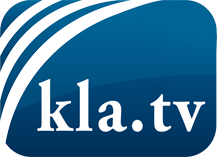 О чем СМИ не должны молчать ...Мало слышанное от народа, для народа...регулярные новости на www.kla.tv/ruОставайтесь с нами!Бесплатную рассылку новостей по электронной почте
Вы можете получить по ссылке www.kla.tv/abo-ruИнструкция по безопасности:Несогласные голоса, к сожалению, все снова подвергаются цензуре и подавлению. До тех пор, пока мы не будем сообщать в соответствии с интересами и идеологией системной прессы, мы всегда должны ожидать, что будут искать предлоги, чтобы заблокировать или навредить Kla.TV.Поэтому объединитесь сегодня в сеть независимо от интернета!
Нажмите здесь: www.kla.tv/vernetzung&lang=ruЛицензия:    Creative Commons License с указанием названия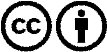 Распространение и переработка желательно с указанием названия! При этом материал не может быть представлен вне контекста. Учреждения, финансируемые за счет государственных средств, не могут пользоваться ими без консультации. Нарушения могут преследоваться по закону.